
              (проект)                                                                                 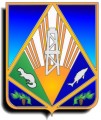 МУНИЦИПАЛЬНОЕ ОБРАЗОВАНИЕХАНТЫ-МАНСИЙСКИЙ РАЙОНХанты-Мансийский автономный округ – ЮграАДМИНИСТРАЦИЯ ХАНТЫ-МАНСИЙСКОГО РАЙОНАП О С Т А Н О В Л  Е Н И Еот __.__.2019                                                                                          № __ г. Ханты-МансийскО внесении изменения в постановление администрации Ханты-Мансийскогорайона от 23.05.2014 № 131«Об утверждении Правил осуществления ведомственного  контроля главными распорядителями бюджетных средств в сфере закупок для обеспечения муниципальных нужд Ханты-Мансийского района »В соответствии с подпунктом «г» пункта 77 статьи 1 Федерального закона от 31.12.2017 N 504-ФЗ "О внесении изменений в Федеральный закон "О контрактной системе в сфере закупок товаров, работ, услуг для обеспечения государственных и муниципальных нужд", статьёй 32 Устава Ханты-Мансийского района, в целях приведения правового акта администрации Ханты-Мансийского района в соответствии с законодательством Российской Федерации»:1. Внести в приложение к постановлению администрации Ханты-Мансийского района от 23.05.2014 № 131 «Об утверждении Правил осуществления ведомственного контроля главными распорядителями бюджетных средств в сфере закупок для обеспечения муниципальных нужд Ханты-Мансийского района» изменение, признав                                         абзац третий подпункта 6 пункта 4 утратившим силу.2. Опубликовать настоящее постановление в газете «Наш район»        и разместить на официальном сайте администрации Ханты-Мансийского района.3. Настоящее постановление вступает в силу после его официального опубликования (обнародования).4. Контроль за выполнением постановления возложить 
на заместителя главы Ханты-Мансийского района по финансам, председателя комитета по финансам.ГлаваХанты-Мансийского района                                                    К.Р.Минулин